	United Synagogue Job Description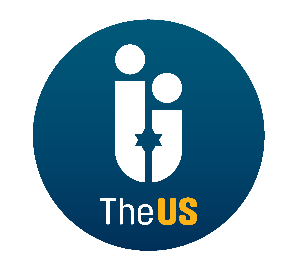 JOB TITLE:			Grounds Person (Maintenance operative)LOCATION: 	Burial - Bushey Cemetery, required to work across various cemeteriesWORKING HOURS:	39 hours per week (Monday, Tuesday, Thursday, Friday & Sunday)SALARY: 	£21,000 per annum to start.  Rising to £22,000 per annum after six months successful probationary periodREPORTS TO:			Cemeteries ManagerBENEFITS:			20 days holiday, plus Statutory Bank Holidays, Jewish festivals when they fall on a normal working day Childcare VouchersAuto-Enrolled PensionVISIONOur vision for the United Synagogue is of a modern and united family of communities with members connected to vibrant Jewish life and Torah values.MISSIONThe mission of the US Executive Office is to serve our communities and to lead the organisation by:Initiating, developing and supporting communities and helping them provide relevant and high quality services to their members    Providing the infrastructure for Jewish religious lifeDeveloping creative programmes, which involve members and potential members in Jewish life and valuesRecruiting, developing and maintaining outstanding Rabbis and other Professional staff, lay leaders and volunteers VALUESThe values that lie at the heart of the United Synagogue are embodied in the principles of Torah and Halachah.  These values are:The welcoming of every JewCreating a sense of belongingLifelong Jewish learningSpiritual growth and practiceMutual responsibilityThe centrality of Israel in Jewish lifeThe purpose of the United Synagogue is to create communities committed to the principles of Torah and halachah and inclusive of every Jew.MAIN PURPOSE OF JOBTo ensure buildings/areas are well maintained and functionalSCOPE OF JOBTo undertake the task of maintaining the buildings and areas as directed.  This may involve adapting/building areas that need attention.DUTIES & RESPONSIBILITIESRebuilding/maintaining boundary walls and the subsequent pointingDecorating internal and external buildingsBuilding various structures as directedDriving to different locations to complete tasksMaintaining/repairing various building itemsMaintenance and general day to day care of tools/van4	CommitmentMust share the ethos of the United Synagogue5	Quality and operational standards	Ensures that work is produced of a high standard and meets the department’s key performance indicators6	Builds the credibility of the Burial Department to empower staff and managers to fulfil their roles effectively	Personally demonstrate the organisation’s values, building trust with managers and staff within United Synagogue and proactively contributing to the organisation’s successBe proactive in identifying opportunities for own professional development7	GENERIC DUTIESCommitted to the aims of the United Synagogue and act as an ambassador for the organisationComply with The United Synagogue’s policy and procedures and code of expectationsBring to the attention of senior staff any health and safety requirements, which become obvious. In the event of any immediate danger, to take the appropriate action to reduce risk to physical danger to employees, members, contractors, volunteers, children, parents, visitors or staffWork collaboratively with other colleagues across the organisation to ensure the United Synagogue can achieve its vision, mission, and strategyUndertake appropriate training as requested by your line manager in conjunction with the Human Resources Department and be committed to own continuous professional developmentCarry out any other reasonable duties as requested by the Chief Executive or other designated senior staff/undertaking such other duties that occasionally fall within the purpose of the postMaintaining high levels of discretion and confidentiality at all timesThis job description and person specification is not prescriptive; it merely outlines the key tasks and responsibilities of the post and the key tasks and responsibilities are subject to change, any changes will be made in consultation with the post holderThis Job Description is subject to alteration in response to the changes in legislation or The United Synagogue’s operational proceduresPERSON SPECIFICATIONExperience Full drivers licenceLabouring and building maintenance experience is essentialAbilitiesAbility to work unsupervised and project manage their area of work, and deliver results and objectives under pressure within tight deadlines Must be able to pay attention to detail, to ensure work is carried out with accuracy and the quality expectedTo work in a professional manner to develop effective working relationships with colleagues and Synagogue Representatives at all timesTo be able to work as an effective and proactive member of the United Synagogue teamSkillsManual LabouringKnowledge of building repairs and maintenance (bricklaying, carpentry and general building skills)Ground MaintenanceKnowledgeA practical knowledge of current Health & Safety legislation (a full Health and Safety induction will be given PRIOR to starting).